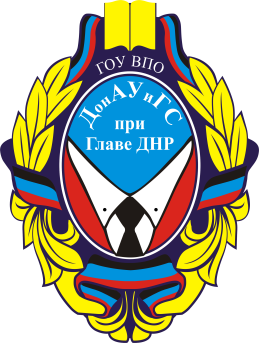 ГОСУДАРСТВЕННОЕ ОБРАЗОВАТЕЛЬНОЕ УЧРЕЖДЕНИЕ 
ВЫСШЕГО ПРОФЕССИОНАЛЬНОГО ОБРАЗОВАНИЯ«ДОНЕЦКАЯ АКАДЕМИЯ УПРАВЛЕНИЯ И ГОСУДАРСТВЕННОЙ СЛУЖБЫ
 ПРИ ГЛАВЕ ДОНЕЦКОЙ НАРОДНОЙ РЕСПУБЛИКИ»ИНФОРМАЦИОННОЕ ПИСЬМОо проведении Олимпиады по экономикесреди обучающихся образовательных учреждений среднего профессионального образования ДНРУважаемые коллеги!ГОУ ВПО «ДОНАУИГС» приглашает обучающихся образовательных учреждений среднего профессионального образования Донецкой Народной Республики принять участие в Олимпиаде по профильной  дисциплине «Экономика» (направления: учет и аудит, финансы и кредит,  экономика предприятия,  банковское дело) с использованием дистанционных технологий.Дата проведения – 23 апреля 2022 года.Время начала Олимпиады - 10:00 час. 	Призеры Олимпиады получают до 5 дополнительных баллов при поступлении в ГОУ ВПО «ДОНАУИГС».Для участия в Олимпиаде необходимо заполнить заявку (Приложение 1) и отправить на электронные адреса до 22 апреля 2022 года: учет и аудит –  konf.um.buaia@mail.ru          финансы и кредит – evteeva_sg@mail.ru          экономика предприятия – k_92@mail.ruбанковское дело – k_bankfin@donampa.ruПрограмма Олимпиады: 1) с 9.45 до 10.00 23 апреля 2022 года на электронные адреса участников будут направлены задания;2) до 11.30  23 апреля 2022 года отправить ответы на адрес, с которого были получены задания.За дополнительной информацией обращаться по телефонам:Приложение 1ЗАЯВКА на участие в Олимпиаде по ЭКОНОМИКЕнаправление (нужное подчеркнуть)учет и аудитфинансы и кредитэкономика предприятиябанковское делоЦентр довузовской подготовки (062) 304-54-84     (071) 348-32-27Ф.И.О. участника (полностью)Образовательное учреждение (название полностью)Класс/группаФ.И.О. директора (полностью)Контактный телефон образовательного учрежденияE-mail образовательного учрежденияПочтовый адрес образовательного учрежденияКонтактный телефон участникаE-mail участника